Lecture Schedule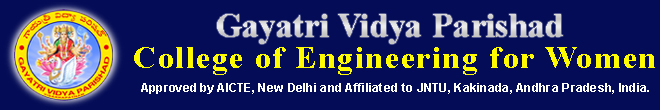 Department of Computer Science Engineering & Information TechnologyBranch & Section	: II B.Tech - II Sem –IT		                                            Regulation: 	 R16Subject	           		: E-Commerce					            AcademicYear: 2017 -2018Name of the Faculty	: M. Santhosh	Course ObjectivesAt the end of the course, the students will be able to:This course is designed to introduce students with the processes and technologies related to electronic commerce. Course Outcomes:After completing this course the student must demonstrate the knowledge and ability to:Identify major categories and trends of e-commerce applications Identify the essential processes of an e-commerce system.Identify several factors and web store requirements needed to succeed in e-commerce.Discuss the benefits and trade-offs of various e-commerce clicks and bricks alternatives.Understand the main technologies behind e-commerce systems and how these technologies interact.Discuss the various marketing strategies for an online business.Define various electronic payment types and associated security risks and the ways to protect against them.          OVERALL NUMBER OF CLASSES REQUIRED: 45Text Books:Frontiers of electronic commerce – Kalakata, Whinston, PearsonReferences:E-Commerce fundamentals and applications Hendry Chan, Raymond Lee, TharamDillon, Ellizabeth Chang, John Wiley.E-Commerce, S.Jaiswal – Galgotia.E-Commerce, Efrain Turbon, Jae Lee, David King, H.Michael Chang.Electronic Commerce – Gary P.Schneider – Thomson.E-Commerce – Business, Technology, Society, Kenneth C.Taudon, Carol Guyerico Traver.                                                                                                                                  Signature of FacultyUnit NoTopic NoName of the ConceptNo. of Classes RequiredUnit – 1 :                         Electronic Commerce     Unit – 1 :                         Electronic Commerce     Unit – 1 :                         Electronic Commerce     Unit – 1 :                         Electronic Commerce     Unit - 11Introduction to e-commerce1Unit - 12E-commerce framework2Unit - 13Anatomy of E-commerce applications2Unit - 14e-commerce consumer applications, organization applicationos2Unit - 15Consumer oriented electronic commerce – mercantile process2Total number of hours Total number of hours Total number of hours 9Unit – 2 :                          Electronic Payment SystemsUnit – 2 :                          Electronic Payment SystemsUnit – 2 :                          Electronic Payment SystemsUnit – 2 :                          Electronic Payment SystemsUnit – 21Digital Token Based2Unit – 22Smart Cards, Credit Cards2Unit – 23Risks in electronic payments1Unit – 24Inter organizational commerce – EDI2Unit – 25EDI implementation, value added networks2Total number of hoursTotal number of hoursTotal number of hours9Unit NoTopic NoName of the ConceptNo. of Classes RequiredUnit – 3 :                                Intra Organizational CommerceUnit – 3 :                                Intra Organizational CommerceUnit – 3 :                                Intra Organizational CommerceUnit – 3 :                                Intra Organizational CommerceUnit - 31Workflow2Unit - 32Automation Customization and internal commerce2Unit - 33Supply chain management3Total number of hours Total number of hours Total number of hours 7Unit – 4:                         Corporate Digital LibraryUnit – 4:                         Corporate Digital LibraryUnit – 4:                         Corporate Digital LibraryUnit – 4:                         Corporate Digital LibraryUnit – 41Document Library, digital Document types, corporate data warehouses3Unit – 42Advertising and Marketing - Information based marketing2Unit – 43Advertising on Internet1Unit – 44On-line marketing process, market research2Total number of hoursTotal number of hoursTotal number of hours8Unit NoTopic NoName of the ConceptNo. of Classes RequiredUnit – 5 :                         Consumer Search and Resource DiscoveryUnit – 5 :                         Consumer Search and Resource DiscoveryUnit – 5 :                         Consumer Search and Resource DiscoveryUnit – 5 :                         Consumer Search and Resource DiscoveryUnit - 51Information search and Retrieval2Unit - 52Commerce Catalogues2Unit - 53Information Filtering2Total number of hours Total number of hours Total number of hours 6Unit – 6 :                           Multimedia      Unit – 6 :                           Multimedia      Unit – 6 :                           Multimedia      Unit – 6 :                           Multimedia      Unit – 61Key multimedia concepts2Unit – 62Digital Video and electronic Commerce2Unit – 63Desktop video processing, Desktop video conferencing2Total number of hoursTotal number of hoursTotal number of hours6